Publicado en Madrid el 06/03/2024 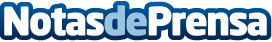 7 de cada 10 mujeres sénior en desempleo ha renunciado, en alguna ocasión, a su carrera profesional debido a responsabilidades familiares según Fundación AdeccoMás de un tercio de las mujeres en activo (34%) ya supera los 50 años; sin embargo, el 82% de las desempleadas sénior siente discriminación en su acceso al mercado laboral. El 77,4% destaca que esta discriminación se ha producido en la entrevista de trabajo, donde se ha cuestionado su capacidad para manejar nuevas tecnologías, ser dirigida por líderes más jóvenes o la posible sobre cualificaciónDatos de contacto:AutorFundación Adecco914115868Nota de prensa publicada en: https://www.notasdeprensa.es/7-de-cada-10-mujeres-senior-en-desempleo-ha Categorias: Sociedad Solidaridad y cooperación Recursos humanos http://www.notasdeprensa.es